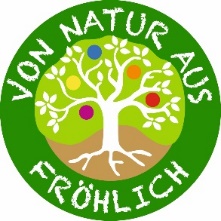                    Datenschutzerklärung gemäß DSGVO1.  Rechtsgrundlage1.1. Die EU-Datenschutz-Grundverordnung, das Datenschutzgesetz 2000 sowie das Datenschutz-      Anpassungsgesetz 2018 dienen dem Recht auf Schutz personenbezogener Daten. Ich verarbeite Ihre Daten ausschließlich auf Grundlage der gesetzlichen Bestimmungen (DSGVO, DSG 2018, TKG 2003).2. Grundsätzliches2.1. Verantwortliche ist Brigitte Fröhlich in der Firma Von Natur aus–Fröhlich, Brigitte Fröhlich e.U.,  2353 Guntramsdorf, Bertolt Brecht Gasse 122.2. Mir ist es ein besonderes Anliegen, alle personenbezogenen Daten, die Sie mir anvertrauen, zu schützen und sicher  zu verwahren. In diesem Dokument erfahren Sie mehr darüber, wie ich Ihre personenbezogenen Daten verwende und verarbeite.3. Zweckbindung, Rechtsgrundlage, Speicherdauer sowie Datenempfänger3.1. Die gesammelten personenbezogenen Daten benötige ich für Zwecke des Kundenservice, zur Führung einer  Kundendatei, zur Verrechnung und für Werbezwecke. Die Daten werden hierfür erhoben, gespeichert, verarbeitet und genutzt.3.2. Die rechtlichen Grundlagen für die Verarbeitung Ihrer personenbezogenen Daten sind einerseits Vertragserfüllung sowie Ihre Einwilligung gemäß. DSGVO.3.3. Ich verarbeite Ihre personenbezogenen Daten (Name, Adresse bzw. Lieferadresse, Telefonnummer, E-Mail-Adresse), soweit erforderlich, für die Dauer der gesamten Geschäftsbeziehung - von der Anbahnung, Abwicklung bis zur Beendigung eines Vertrages – sowie darüber hinaus gemäß den gesetzlichen Aufbewahrungs- und Dokumentationspflichten, die sich unter anderem aus dem Unternehmensgesetzbuch (UGB), der Bundesabgabenordnung (BAO) ergeben sowie bis zur Beendigung eines allfälligen Rechtsstreits, fortlaufender Gewährleistungs- und Garantiefristen usw.3.4. Es werden keine Daten an Dritte weitergegeben.4. Kontaktformular4.1. Ihre Angaben inklusive persönlicher Daten aus meinem Kontaktformular werden zur Bearbeitung Ihrer Anfrage über den Mailserver von world4you über meine Mailadresse mail@vonnaturaus-Froehlich.at an mich übermittelt. Diese Daten werden ohne Ihre Einverständniserklärung nicht verarbeitet. Ohne diese Daten kann ich Ihre Anfrage nicht bearbeiten.4.2. Die Datenverarbeitung erfolgt auf Basis der gesetzlichen Bestimmungen des § 96 Abs 3 TKG sowie des Art 6 Abs 1 lit a (Einwilligung) DSGVO.5. Einwilligung und Recht auf Widerruf5.1. Ist für die Verarbeitung Ihrer Daten Ihre Zustimmung notwendig, verarbeite ich diese erst nach Ihrer ausdrücklichen Zustimmung.5.2. Grundsätzlich verarbeite ich keine Daten minderjähriger Personen und bin dazu auch nicht befugt. Mit der Abgabe Ihrer Zustimmung bestätigen Sie, dass Sie das 14. Lebensjahr vollendet haben oder die Zustimmung Ihres gesetzlichen Vertreters vorliegt.5.3. Ihre Zustimmung können Sie jederzeit unter folgender E-Mail Adresse widerrufen mail@vonnaturaus-froehlich.at In einem solchen Fall werden die bisher über Sie gespeicherten Daten anonymisiert und in weiterer Folge lediglich für statistische Zwecke ohne Personenbezug weiterverwendet. Mittels des Widerrufs der Zustimmung wird die Rechtsmäßigkeit der aufgrund der Zustimmung bis zum Widerruf erfolgten Verarbeitung nicht berührt.6. Datensicherheit6.1. Brigitte Fröhlich setzt technische und organisatorische Sicherheitsmaßnahmen ein, um die gespeicherten personenbezogenen Daten gegen zufällige oder vorsätzliche Manipulation, Verlust oder Zerstörung und gegen den Zugriff unberechtigter Personen zu schützen. Meine Sicherheitsmaßnahmen werden entsprechend des technischen Fortschritts fortlaufend verbessert.7. Ihre Rechte7.1. Sie haben jederzeit das Recht auf Auskunft seitens der Verantwortlichen Brigitte Fröhlich, Firma Von Natur aus–Fröhlich, Brigitte Fröhlich e.U., 2353 Guntramsdorf, Bertolt Brecht Gasse 12 über die betreffenden personenbezogenen Daten. Soweit keine gesetzliche Aufbewahrungspflicht besteht, haben Sie das Recht auf Löschung dieser Daten sowie Widerspruch gegen die Verarbeitung. Ferner haben Sie das Recht auf Berichtigung der Daten sowie auf Einschränkung der Verarbeitung, auf Datenübertragbarkeit sowie auf Beschwerde bei der Österreichischen Datenschutzbehörde (Barichg. 40-42, 1030 Wien, E-Mail: dsb@dsb.gv.at).7.2. Wenden Sie sich bezüglich Ihrer Rechte bitte an mich unter mail@vonnaturaus-froehlich.at oder schreiben Sie mir: Von Natur aus–Fröhlich, Brigitte Fröhlich e.U., Brigitte Fröhlich, 2353 Guntramsdorf, Bertolt Brecht Gasse 12